Приложение № 1«Hello, Robot!» Путешествие» (средняя и старшая группа)Условия состязанияРобот за минимальное время должен пройти предложенную трассу.Игровое полеРазмеры игрового поля 1200х2400 мм.Трасса представляет овал с дополнительными перекрестками и зоной «старт» и «финиш» (зоны «старт» и «финиш» перекрестками не являются).Количество перекрестков, которые должен проехать робот, объявляется в день соревнований Главным судьей, не менее, чем за 1 час до сдачи задания.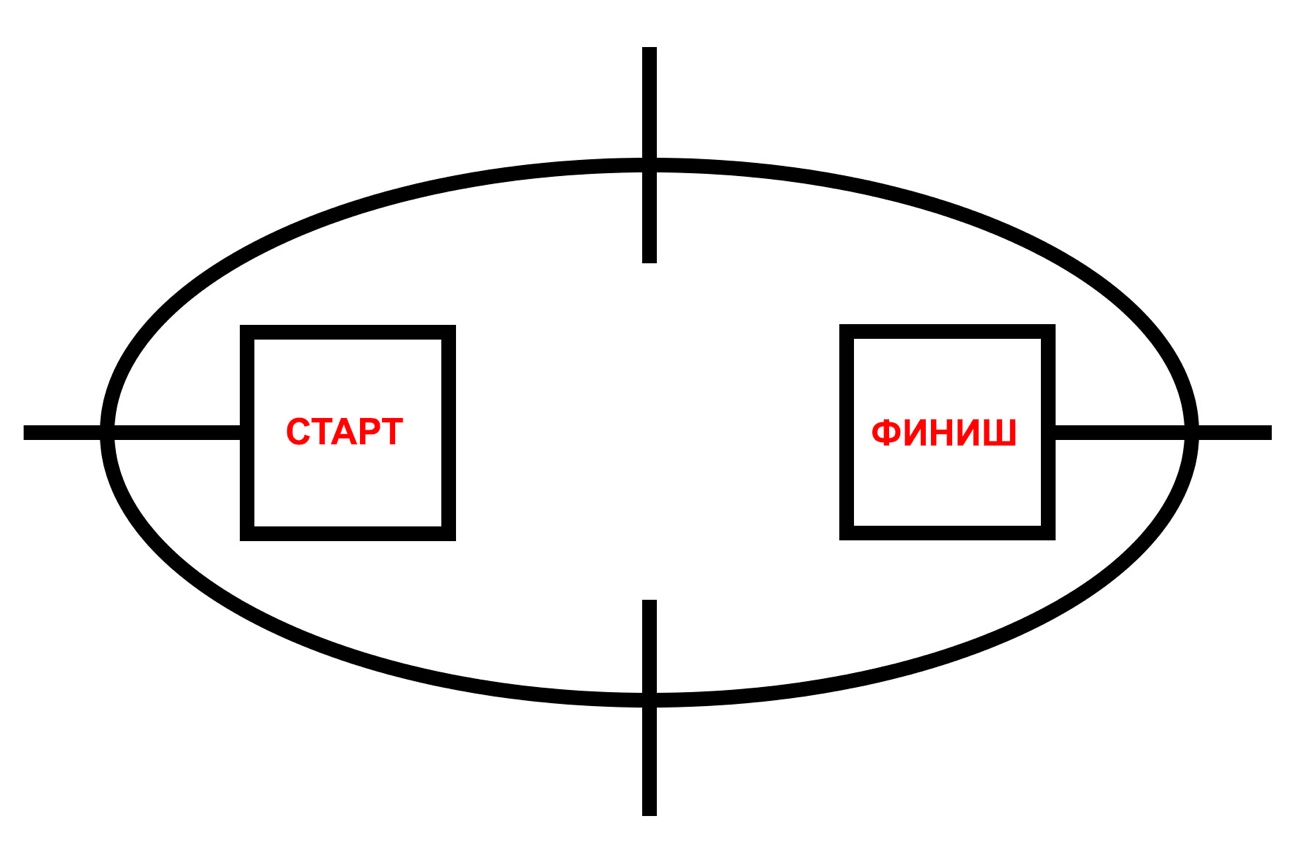 Правила проведения состязанийЗа минимальное время робот должен проехать определенное количество перекрестков.Время на выполнение задания составляет 60 минут.Работа должна быть выполнена только в среде программирования «TRIK Studio» версии 3.2.0.Максимальное время одной попытки – 60 секунд.Для каждого участника предусмотрены две попытки.Между попытками программа не редактируется.Перед началом попытки робот ставится так, чтобы проекция робота находилась в зоне СТАРТ. Направление участник определяет самостоятельно.Окончание заезда фиксируется либо в момент полной̆ остановки робота, либо по истечении 60 секунд, либо при выходе робота за границы поля. При выходе робота за границы поля в зачет принимается результат по баллам и фиксирование времени в 60 секунд. Подсчет балловБаллы за задания, а также штрафные баллы в сумме дают итоговые баллы.Баллы за задания:20 баллов − за каждый пройденный перекресток;10 баллов – за окончание попытки в зоне «Финиш».Штрафные баллы:10 баллов, если робот закончил попытку не в зоне «Финиш».5. Определение победителя5.1. В зачет принимаются суммарные результаты попыток: сумма баллов и сумма времени.5.2.Победителем будет являться участник, получивший наибольшее количество очков.